SESSION 2017BACCALAURÉAT PROFESSIONNELTECHNICIEN EN INSTALLATION DES SYSTEMES ENERGETIQUES ET CLIMATIQUESEPREUVE E 22Préparation d’une réalisationDurée : 2 h 00 - Coefficient : 2QUESTION 1 : ESTIMATION DU COÛT D’ACCESSOIRESSituation professionnelle :Vous êtes technicien(ne) dans une entreprise et vous devez intervenir dans la chaufferie et réaliser un élément de l’installation : bouteille de dégazage.La bouteille de dégazage est située sur le départ de la chaudière à granulés (Classic Lambda 49 RAD 150) et à l’entrée du ballon tampon (SP 4000).Pour cela, vous disposez de tous les éléments nécessaires au chiffrage de cet ouvrage.On vous donne :Le schéma de principe :	dossier ressources page 2 sur 10.La vue en plan de la chaufferie :	dossier ressources page 3 sur 10.La coupe verticale BB sur la chaufferie :	dossier ressources page 4 sur 10.Des extraits de catalogues fournisseurs :	dossier ressources pages 5, 6, 7 et 8/10.Le taux de TVA à appliquer : 20%Un tableau à compléter :	document réponse DR1 page  3 sur 11.On vous demande :Sur le document réponse DR1 :De numéroter et lister les matériels et accessoires repérés sur la coupe BB par des chiffres.De rechercher leur prix (choix du moins cher) dans l’extrait de catalogues des fournisseurs habituels de votre entreprise.Les DN des vannes seront choisis en dessous de ceux des tubes.De calculer le montant total de ces fournitures.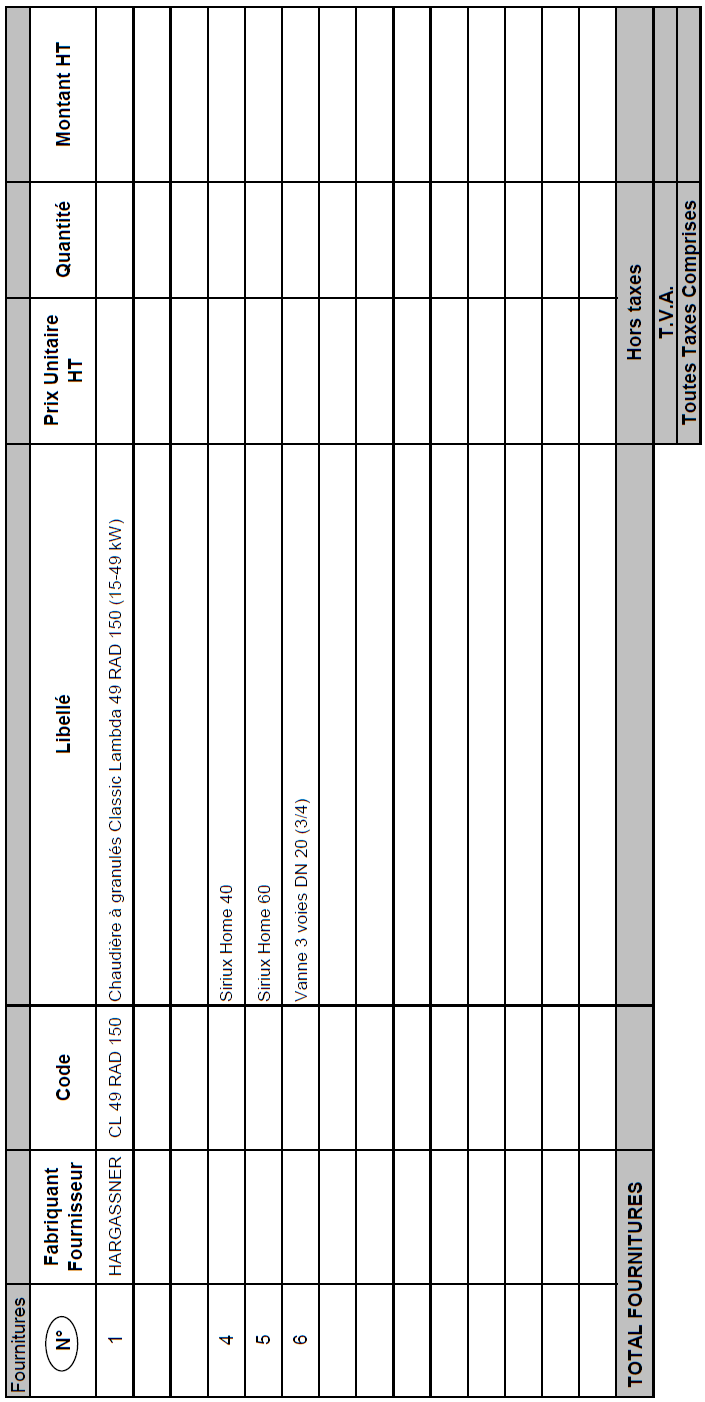 QUESTION 2 : PREPARATION DE LA BOUTEILLE DE DEGAZAGESituation professionnelle :Vous êtes technicien(ne) dans une entreprise et dans le cadre de la réalisation de la chaufferie, vous êtes chargé(e) de fabriquer la bouteille de dégazage placée sur le départ entre la chaudière (Classic Lambda 49) et le ballon tampon (SP 4000).On vous donne :Le schéma numéroté et détaillé de la bouteille de dégazage :Dossier ressources  page 9 sur 10.On vous demande :De lister et nommer les tâches et les besoins en outillage pour l’intervention :	sur DR2D’établir la liste du matériel et matériaux nécessaires à la réalisation du travail :	sur DR 3De rédiger un mode opératoire :	sur DR 4Document Réponse DR2Les besoins en outillage pour chaque opération de l’intervention.Document Réponse DR3Liste du matériel et matériaux nécessaires à la réalisation du travail (hors outillage).Document Réponse DR4 Rédaction d’un mode opératoire.QUESTION 3 : SECURITESituation professionnelle :Avant de fabriquer la bouteille de dégazage, vous devez évaluer les risques associés à la réalisation et lister les équipements de protection individuelle et collective pour effectuer le travail.On vous donne :Une documentation de l’Organisme Professionnel de Prévention du Bâtiment et des Travaux Publics :	Dossier ressources page 10 sur 10.On vous demande :De compléter le tableau :	sur DR5Document Réponse DR5Sécurité.QUESTION 4 : PREPARATION DE CHANTIER = NOMBRE D’OUVRIERSSituation professionnelle :Vous êtes technicien(ne) en entreprise et vous devez préparer l’intervention de l’équipe qui va intervenir sur le chantier.Le lot 14 aux mois de novembre et décembre a été attribué à l’entreprise.On vous donne :Un extrait du calendrier prévisionnel :	dossier ressources page 10 sur 10.Votre entreprise travaille 35 heures par semaine.Vous avez estimé le nombre total d’heures à effectuer à 455 heures.On vous demande :De calculer le nombre d’ouvriers à prévoir sur le chantier pour effectuer le travail prévu sur DR6 en tenant compte du nombre de semaines d’activités.Document Réponse DR6 Nombre d’ouvriers à faire intervenir sur le chantier.Dossier sujetTemps ConseilléQuestion 1Coût d’accessoires50 mnQuestion 2Préparation de la bouteille de dégazage40 mnQuestion 3Sécurité15 mnQuestion 4Nombre d’ouvriers15 mnBACCALAURÉAT PROFESSIONNEL TISECTechnicien en Installation des Systèmes Énergétiques et ClimatiquesCode : 1709 TIS ST 11Session 2017Dossier sujet / réponsesE.2 – ÉPREUVE D’ANALYSE ET DE PRÉPARATION E22 : Préparation d’une réalisationDurée : 2hCoefficient : 2Page 1 sur 11BACCALAURÉAT PROFESSIONNEL TISECTechnicien en Installation des Systèmes Énergétiques et ClimatiquesCode : 1709 TIS ST 11Session 2017Dossier sujet / réponsesE.2 – ÉPREUVE D’ANALYSE ET DE PRÉPARATION E22 : Préparation d’une réalisationDurée : 2hCoefficient : 2Page 2 sur 11BACCALAURÉAT PROFESSIONNEL TISECTechnicien en Installation des Systèmes Énergétiques et ClimatiquesCode : 1709 TIS ST 11Session 2017Dossier sujet / réponsesE.2 – ÉPREUVE D’ANALYSE ET DE PRÉPARATION E22 : Préparation d’une réalisationDurée : 2hCoefficient : 2Page 3 sur 11BACCALAURÉAT PROFESSIONNEL TISECTechnicien en Installation des Systèmes Énergétiques et ClimatiquesCode : 1709 TIS ST 11Session 2017Dossier sujet / réponsesE.2 – ÉPREUVE D’ANALYSE ET DE PRÉPARATION E22 : Préparation d’une réalisationDurée : 2hCoefficient : 2Page 4 sur 11N°TâchesOutillage01CoupesCoupe tube acier, meuleuse d’angle avec disque adapté.02BACCALAURÉAT PROFESSIONNEL TISECTechnicien en Installation des Systèmes Énergétiques et ClimatiquesCode : 1709 TIS ST 11Session 2017Dossier sujet / réponsesE.2 – ÉPREUVE D’ANALYSE ET DE PRÉPARATION E22 : Préparation d’une réalisationDurée : 2hCoefficient : 2Page 5 sur 11N°Désignation09Tube en acier noir Ø 114,3 x 3,601 & 07BACCALAURÉAT PROFESSIONNEL TISECTechnicien en Installation des Systèmes Énergétiques et ClimatiquesCode : 1709 TIS ST 11Session 2017Dossier sujet / réponsesE.2 – ÉPREUVE D’ANALYSE ET DE PRÉPARATION E22 : Préparation d’une réalisationDurée : 2hCoefficient : 2Page 6 sur 11Mode opératoire pour la réalisation de la bouteille de dégazageMode opératoire pour la réalisation de la bouteille de dégazageN°01Couper les tubes (1, 3, 4,7et 9) à la cote demandée.BACCALAURÉAT PROFESSIONNEL TISECTechnicien en Installation des Systèmes Énergétiques et ClimatiquesCode : 1709 TIS ST 11Session 2017Dossier sujet / réponsesE.2 – ÉPREUVE D’ANALYSE ET DE PRÉPARATION E22 : Préparation d’une réalisationDurée : 2hCoefficient : 2Page 7 sur 11BACCALAURÉAT PROFESSIONNEL TISECTechnicien en Installation des Systèmes Énergétiques et ClimatiquesCode : 1709 TIS ST 11Session 2017Dossier sujet / réponsesE.2 – ÉPREUVE D’ANALYSE ET DE PRÉPARATION E22 : Préparation d’une réalisationDurée : 2hCoefficient : 2Page 8 sur 11Risques associés à la réalisationEquipements et protectionsPostures pénibles -Blessures dorsales dues au levage d’éléments lourdsAppareils de levage (chèvre élévateur,…) et postures adaptées.BACCALAURÉAT PROFESSIONNEL TISECTechnicien en Installation des Systèmes Énergétiques et ClimatiquesCode : 1709 TIS ST 11Session 2017Dossier sujet / réponsesE.2 – ÉPREUVE D’ANALYSE ET DE PRÉPARATION E22 : Préparation d’une réalisationDurée : 2hCoefficient : 2Page 9 sur 11BACCALAURÉAT PROFESSIONNEL TISECTechnicien en Installation des Systèmes Énergétiques et ClimatiquesCode : 1709 TIS ST 11Session 2017Dossier sujet / réponsesE.2 – ÉPREUVE D’ANALYSE ET DE PRÉPARATION E22 : Préparation d’une réalisationDurée : 2hCoefficient : 2Page 10 sur 11BACCALAURÉAT PROFESSIONNEL TISECTechnicien en Installation des Systèmes Énergétiques et ClimatiquesCode : 1709 TIS ST 11Session 2017Dossier sujet / réponsesE.2 – ÉPREUVE D’ANALYSE ET DE PRÉPARATION E22 : Préparation d’une réalisationDurée : 2hCoefficient : 2Page 11 sur 11